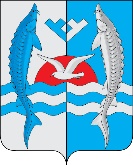 Об утверждении порядка проведенияконкурса проектов инициативного бюджетирования В соответствии со статьей 9 Бюджетного Кодекса Российской Федерации, Федеральным законом от 06.10.2003 № 131-ФЗ «Об общих принципах организации местного самоуправления»:  	1.Утвердить Положение о конкурсе проектов инициативного бюджетирования согласно приложению.2 Настоящее постановление обнародовать и разместить на официальном сайте администрации сельского поселения Шеркалы в сети Интернет (www.Sherkaly-adm.ru).         3. Постановление вступает в силу с момента опубликования.         10. Контроль за выполнением настоящего постановления оставляю за собой.Глава сельского поселения Шеркалы                                                Л.В.МироненкоПриложение  к постановлению администрации сельского поселения Шеркалы    от 09 декабря 2019 № 222Положение о проведении конкурса проектов инициативного бюджетирования(далее – Положение)Краткая характеристика вопросов, на решение которых направлен конкурс проектов инициативного бюджетирования1.1. Одним из приоритетов государственной политики, определенных в Концепции развития и регулирования инициативного бюджетирования в Российской Федерации, является развитие существующих практик инициативного бюджетирования и появление новых, основанных на участии населения, юридических лиц и индивидуальных предпринимателей в бюджетных инициативах.1.2. Инициативное бюджетирование создает возможности для более эффективного управления местными бюджетами с участием населения, ТОС, юридических лиц и индивидуальных предпринимателей, формируются условия для проявления ими инициативы на всех этапах решения вопросов местного значения: жители получают возможность формулировать актуальные проекты, участвовать в проектировании решений, контролировать конкурсные процедуры и ход практической реализации проектов. Таким образом, обеспечивается выбор приоритетов расходования бюджетных средств для решения вопросов местного значения. Софинансирование проектов инициативного бюджетирования населения, ТОС, юридических лиц и индивидуальных предпринимателей - следующий шаг в привлечении средств населения, юридических лиц и индивидуальных предпринимателей на решение вопросов местного значения.1.3.Реализация проектов инициативного бюджетирования даст возможность привлечь население, ТОС, юридических лиц и индивидуальных предпринимателей к активному участию в выявлении и определении степени приоритетности проблем местного значения, в подготовке, реализации, контроле качества и приемке работ, выполняемых в рамках муниципальной программы, а также в последующем - в содержании и обеспечении сохранности объектов.2. Основная цель и задача конкурса проектов инициативного бюджетирования2.2.Целью является реализация социально значимых проектов на территории муниципального образования сельского поселения Шеркалы путем активизации участия населения, ТОС, юридических лиц и индивидуальных предпринимателей в определении приоритетов расходования средств местного бюджета сельского поселения Шеркалы и поддержки их инициатив в решении вопросов местного значения, в том числе путем личного участия в реализации программных мероприятий.2.3.Достижение цели будет осуществляться путем решения следующей задачи: вовлечение населения, ТОС, юридических лиц и индивидуальных предпринимателей в определение проектов с использованием механизма инициативного бюджетирования, их реализацию и контроль, повышение открытости и эффективности расходования бюджетных средств, повышение открытости деятельности органов местного самоуправления, развитие взаимодействия органов местного самоуправления с населением и бизнесом.3. Финансовое обеспечение реализации проектов инициативного бюджетирования3.1.Финансирование проектов инициативного бюджетирования осуществляется за счет средств бюджета сельского поселения Шеркалы при условии инициативы от населения, ТОС, юридических лиц, индивидуальных предпринимателей и их личного участия в программных мероприятиях.3.2. Объемы финансирования из средств бюджета сельского поселения Шеркалы предусмотренные на реализацию проектов инициативного бюджетирования, подлежат ежегодному уточнению при формировании бюджета сельского поселения Шеркалы на очередной финансовый год и на плановый период.4. Механизм реализации проектов инициативного бюджетирования4.1. Механизм реализации проектов инициативного бюджетирования включает:- ежегодное формирование (уточнение) основных мероприятий с уточнением затрат по объектам в соответствии с результатами конкурса проектов инициативного бюджетирования;- выполнение основных мероприятий муниципальной программы в установленные сроки;- обеспечение управления проектами инициативного бюджетирования и эффективное использование выделенных средств;- представление отчетов о выполнении.4.2. Ответственным исполнителем конкурса проектов инициативного бюджетирования является финансово-экономический отдел администрации сельского поселения Шеркалы.Ответственный исполнитель конкурса проектов инициативного бюджетирования осуществляет:- координацию деятельности исполнителей проектов инициативного бюджетирования;- формирование основных мероприятий проектов инициативного бюджетирования на очередной финансовый год и внесение изменений;- мониторинг и оценку результативности основных мероприятий, обеспечивает при необходимости их корректировку;- контроль выполнения основных мероприятий;- подготовку отчета о ходе реализации проектов и использовании финансовых средств;- проведение ежеквартальной и ежегодной оценки эффективности реализации проектов инициативного бюджетирования.- участвуют в реализации основных мероприятий;- в части своих полномочий несут ответственность за своевременную реализацию, обеспечивают эффективное использование средств, выделяемых на ее реализацию.4.3. Формирование конкурсных заявок, участие в конкурсе по их отбору, реализация проектов, отобранных на конкурсной основе, финансовое обеспечение мероприятий осуществляется в соответствии с правовым актом администрации.4.4. Администрирование средств, поступающих на лицевой счет бюджета сельского поселения от населения, ТОСа, юридических лиц и индивидуальных предпринимателей, осуществляется главным администратором доходов бюджета сельского поселения Шеркалы с разбивкой в разрезе объектов, заявки по которым прошли конкурсный отбор и выбраны для реализации проектов инициативного бюджетирования. Средства, поступающие на счет, имеют статус безвозмездных поступлений и оформляются договорами пожертвований в соответствии с действующим законодательством Российской Федерации.Принятие средств на реализацию проектов инициативного бюджетирования от населения, ТОСа, юридических лиц и индивидуальных предпринимателей осуществляется администратором средств бюджета сельского поселения Шеркалы.Расходование средств осуществляется в соответствии с заключенными муниципальными контрактами в рамках законодательства Российской Федерации о контрактной системе в сфере закупок товаров, работ, услуг для обеспечения государственных (муниципальных) нужд.5. Порядок проведения конкурса5.1. Конкурсный отбор проектов проводится ежегодно и направлен на поддержку граждан в осуществлении местного самоуправления посредством определения социально значимых проектов на территориях поселений.5.2. К конкурсному отбору допускаются проекты, направленные на решение вопросов местного значения поселения. 5.3. Право на участие в конкурсном отборе поселения имеют проекты, подготовленные жителями поселений, общественными организациями, индивидуальными предпринимателями, юридическими лицами, осуществляющими свою деятельность на территории сельского поселения Шеркалы.От одного участника принимается не более одной заявки (одного проекта).5.4. Организатором конкурсного отбора является администрация сельского поселения Шеркалы (далее - организатор конкурсного отбора).Проведение конкурсного отбора осуществляется комиссией, утвержденной распоряжением администрации сельского поселения Шеркалы (далее - комиссия).5.5. Для организации и проведения конкурсного отбора организатор конкурсного отбора:готовит извещение о проведении конкурсного отбора, содержащее информацию о сроках начала и окончания предоставления заявок, адресах для приема заявок, сроках заседания комиссии, контактную информацию для получения консультаций по вопросам проведения конкурсного отбора. Извещение о проведении конкурсного отбора размещается на официальном сайте сельского поселения Шеркалы; обеспечивает прием, учет и хранение поступивших проектов, а также документов и материалов к ним;организует экспертизу поступивших проектов на соответствие требованиям, установленными пунктами 5.2, 5.8, 5.9 Положения;осуществляет организационно-техническое обеспечение деятельности комиссии;доводит до сведения участников конкурсного отбора его результаты.5.6. Критерии конкурсного отбора приведены в приложении № 3 к Положению.Победителем конкурсного отбора становится проект, набравший наибольшее количество баллов. Если проекты набрали одинаковое наибольшее количество баллов, то победителем конкурсного отбора становится проект, поступивший организатору конкурсного отбора раньше в соответствии с регистрацией в журнале регистрации проектов.Если для участия в конкурсном отборе поступил один проект, то конкурсный отбор признается несостоявшимся, и победителем становится данный проект, при условии соответствия требованиям, установленными пунктами 5.2, 5.8, 5.9 Положения.Победитель конкурса проектов будет представлен от сельского поселения Шеркалы на районном конкурсе для получения иных межбюджетных трансферов из бюджета Октябрьского района на софинансирование проектов инициативного бюджетирования, согласно постановлению администрации Октябрьского района от 06.02.2018 № 231 «О предоставлении иных межбюджетных трансферов из бюджета Октябрьского района на софинансирование проектов инициативного бюджетирования».	5.7. Для участия в конкурсном отборе участники конкурсного отбора направляют организатору конкурсного отбора в срок, указанный в извещении, следующие документы:заявку для участия в конкурсном отборе проектов инициативного бюджетирования по форме согласно приложению № 1 к Положению;документы, указанные в перечне документов для участия в конкурсном отборе согласно приложению № 2 к Положению.Участник конкурсного отбора дополнительно может представить материалы, подтверждающие актуальность и остроту проблемы, на решение которой направлена реализация проекта (с включением их в перечень документов по форме согласно приложению № 2 к Положению).5.8. Комплект документов (заявка) представляется организатору конкурсного отбора в установленные извещением сроки в прошнурованном и пронумерованном виде и в электронном формате.Представленный организатору конкурсного отбора комплект документов (заявка) для участия в конкурсном отборе подлежит регистрации в журнале регистрации проектов под порядковым номером с указанием даты и точного времени его представления (часы и минуты). На копии представленного перечня документов делается отметка о дате и времени представления проекта для участия в конкурсном отборе с указанием номера такой заявки.5.9. Представленный на конкурсный отбор проект должен соответствовать следующим требованиям:представленный проект не должен получать средства из бюджетов бюджетной системы Российской Федерации, на основании иных нормативных правовых актов или муниципальных правовых актов на цели, заявленные в проекте;проект ориентирован на решение конкретной проблемы в рамках вопросов местного значения поселения, входящего в состав сельского поселения Шеркалы;проект не содержит мероприятия, направленные на выполнение землеустроительных работ, изготовление технических паспортов объектов, паспортов энергетического обследования объектов, схем тепло-, водоснабжения и водоотведения, разработку зон санитарной защиты скважин;проект, направленный на строительство, капитальный ремонт, реконструкцию объектов должен иметь заключение по определению достоверности сметной стоимости (ценовую экспертизу).5.10. Участники конкурсного отбора не менее чем за 5 дней до даты проведения конкурсного отбора имеют право отозвать свой проект и отказаться от участия в конкурсном отборе, сообщив об этом в письменном виде организатору конкурсного отбора.5.11. В случае если проект представлен с нарушением требований, установленных пунктами 5.2, 5.8, 5.9   Положения, проект к участию в конкурсном отборе не допускается, при этом организатор конкурсного отбора направляет мотивированное уведомление в течение 15 рабочих дней после даты окончания приема проектов и возвращает поданные проекты и прилагаемые документы.Проекты, представленные после окончания даты их приема, указанной в извещении о проведении конкурсного отбора, не принимаются и возвращаются участникам конкурсного отбора.6. Комиссия и порядок ее работы6.1. Комиссия является коллегиальным органом, созданным для проведения конкурсного отбора проектов. Состав комиссии формируется из числа представителей администрации сельского поселения Шеркалы, депутатов представительных органов местного самоуправления сельского поселения Шеркалы и утверждается постановлением администрации сельского поселения Шеркалы.6.2. Основными задачами комиссии являются:рассмотрение заявок на участие в конкурсном отборе;оценка проектов в соответствии с критериями оценки проектов, установленными в соответствии с приложением № 3 к Положению;6.3. В состав комиссии входят председатель комиссии, его заместитель, секретарь комиссии, члены комиссии. Для участия в муниципальной комиссии могут приглашаться независимые эксперты.6.4. Заседание комиссии считается правомочным при условии присутствия на нем более половины от утвержденного состава ее членов.6.5. Председатель муниципальной комиссии:осуществляет общее руководство работой;объявляет заседание правомочным или выносит решение о его переносе из-за отсутствия необходимого количества членов;формирует проект повестки очередного заседания комиссии;в случае необходимости выносит на обсуждение комиссии вопрос о привлечении к работе независимых экспертов.В период временного отсутствия председателя комиссии его полномочия исполняет заместитель председателя комиссии.6.6. Члены комиссии:присутствуют на заседаниях комиссии и принимают решения по вопросам, отнесенным к ее компетенции;осуществляют рассмотрение и оценку проектов;6.7. Секретарь комиссии:обеспечивает подготовку материалов к заседанию комиссии;оповещает членов комиссии об очередных ее заседаниях и о повестке дня;ведет протоколы заседаний комиссии.6.8. Решения комиссии принимается открытым голосованием простым большинством голосов. При равенстве голосов решающим является голос председателя комиссии.6.9. По результатам заседания комиссии в трехдневный срок составляется протокол, который подписывается всеми присутствовавшими на заседании членами, секретарем, заместителем председателя, председателем комиссии.Протокол заседания комиссии является основанием для принятия решения о направлении данного проекта для участия в районном конкурсе для получения иных межбюджетных трансферов из бюджета Октябрьского района на софинансирование проектов инициативного бюджетирования, согласно постановлению администрации Октябрьского района от 06.02.2018 № 231 «О предоставлении иных межбюджетных трансферов из бюджета Октябрьского района на софинансирование проектов инициативного бюджетирования».	6.10. Информационное сообщение о результатах конкурсного отбора на основании протокола заседания комиссии размещается на официальном сайте сельского поселения Шеркалы не позднее следующего рабочего дня после истечения срока, предусмотренного пунктом 6.9 Положения.Приложение № 1к Положению о проведении конкурсовпроектов инициативного бюджетированияЗАЯВКАна участие в конкурсном отборе проектов инициативного бюджетированияот _________________________________________________________(наименование участника конкурсного отбора)1. Наименование проекта инициативного бюджетирования (далее проект):_______________________________________________________________________________2. Место реализации проекта: _____________________________________________________				(населенный пункт)3. Численность населения муниципального образования: __________________4.  Наименование вопроса местного значения, в рамках которого реализуется проект: ______________________________________________________________________________(наименование вопроса местного значения, в рамках которого реализуется проект в соответствии с Федеральным законом от 06.10.2003 № 131-ФЗ «Об общих принципах организации местного самоуправления в Российской Федерации»)5.   Основание для исполнения полномочия по решению вопроса местного значения, в рамках которого реализуется проект (отметить нужный вариант):- Федеральный закон от 06.10.2003 № 131-ФЗ «Об   общих   принципах организации местного самоуправления в Российской Федерации»;- Соглашение о передаче осуществления части полномочий по решению вопросов местного значения (в случае наличия прикладывается к заявке).6. Описание проекта:6.1. Цель и задачи проекта: ______________________________________________________6.2. Описание проблемы, на решение которой направлен проект: _____________________________________________________________________________(суть проблемы, ее негативные социально-экономические последствия, текущее состояние объекта, год постройки объекта общественной инфраструктуры, предусмотренного проектом, степень неотложности решения и т.д.)6.3. Информация о собственнике объекта: _________________________________________6.4. Ожидаемые результаты: __________________________________________________________________________________________________________________________________(указывается, как повлияет реализация проекта на ситуацию в муниципальном образовании, какой будет получен социально-экономический эффект)6.5. Ожидаемый срок реализации проекта: ________________________________________.7. Наличие технической документации/локальный сметный расчет ДА/НЕТ__________________________________________________________________________________________________________________________________________________________(описание существующей технической документации/сметы проекта)8.  При условии отсутствия сметы, составленной по унифицированной форме, возможно использовать представленную форму:гдеДС1 - Денежные средства бюджета поселения;ДС2 - Денежные средства населения;ДС3 - Денежные средства юридических лиц, ИП, общественных организаций, за исключением предприятий и организаций муниципальной формы собственности.9. Информация для оценки заявки на участие в конкурсном отборе:9.1. Вклад участников реализации проекта в его финансирование:9.1.1. Планируемые источники финансирования мероприятий проекта:    --------------------------------<*> прилагаются гарантийные письма9.1.2.  Участие  населения  и  спонсоров  в реализации проекта в неденежной форме: ДА/НЕТ__________________________________________________________________________________________________________________________________________________________(описание неденежного вклада: безвозмездные труд, строительные материалы,неоплачиваемые работы и др.)9.2. Социальная и экономическая эффективность от реализации проекта:9.2.1. Прямые благополучатели проекта: _______________________________________________________________________________________________________________________(описание групп населения, которые будут регулярно пользоватьсярезультатами выполненного проекта)9.2.2. Воздействие проекта на окружающую среду: ______________________________________________________________________________________________________________(окажет ли проект существенное влияние на состояние окружающей среды,описать, какое именно)9.2.3. Эксплуатация и содержание объекта, предусмотренного проектом: _____ДА/НЕТ(описание мероприятий, содержащее способы, которыми поселение и/илиспециализированная организация будут содержать и эксплуатировать объект,после завершения проекта, с указанием наличия (отсутствия) ресурсов дляфункционирования объекта)9.3. Участие населения и спонсоров в определении проекта и содействие в его реализации:9.3.1. Число лиц, принявших участие в определении приоритетности проблемы впроцессе предварительного рассмотрения: ______________________________________________________________________________________________________________________(согласно предварительному протоколу собрания, результатам анкетирования и т.д.)9.3.2. Число лиц, принявших участие в собрании граждан: ___________________________(согласно протоколу собрания)9.3.3.  Количество лиц (подписей) в поддержку проекта и принявших участие в определении     параметров     проекта     на    заключительном    собрании___________________________________________________________________________(заполняется на основании заключительного протокола)9.3.4.  Наличие видео и/или аудиозаписи с собрания граждан, на котором решался вопрос по участию в проекте: _______________________________ ДА/НЕТ                                       (прикладывается к заявке на магнитном или цифровом носителе)9.4.  Использование средств массовой информации (далее -  СМИ) и иных способов информирования населения при реализации проекта:9.4.1. Использовались ли СМИ для информирования населения в процессе отбора и подготовки проекта? ______________________________________________ ДА/НЕТ(перечислить   и   приложить   к   заявке   публикации/ссылки, экземпляры полиграфической продукции, подтверждающие фактическое использование СМИ для информирования населения о проекте)9.4.2. Проведение мероприятий, посвященных предварительному обсуждению проекта:(перечисленные ниже мероприятия выбираются по усмотрению инициативной группы)- подписные листы в количестве _____________ штук;- анкеты в количестве ______________________ штук;-  предварительные обсуждения в количестве _______ собраний;- подомовой обход населения в количестве ________ домохозяйств;- в социальных сетях _______________________________________;- иное (указать) ___________________________________________.(к заявке необходимо приложить документы (копии и своды подписных листов, анкет, фотографии и протоколы с предварительных обсуждений, фотографии и подписные листы с подомового обхода, ссылки на группу в соц. сетях и т.д.), подтверждающие фактическое проведение мероприятий, посвященных предварительному обсуждению проекта)10. Сведения об инициативной группе:Руководитель инициативной группы ______________________________________________             (Ф.И.О. полностью)Контактный телефон ___________________________________________________________Факс/e-mail ____________________________________________________________________Состав инициативной группы:1. _____________________________________________________________________________2. _____________________________________________________________________________3. _____________________________________________________________________________т.д. ___________________________________________________________________________(Ф.И.О. полностью/контактный телефон)12. Дополнительная информация и комментарии:__________________________________________________________________________________________________________________________________________________________Ф.И.О.датаПриложение № 2к Положению о проведении конкурса проектов инициативного бюджетированияПЕРЕЧЕНЬ ДОКУМЕНТОВдля участия в конкурсном отборе проектов инициативногобюджетирования_____________ направляет следующие документы для участия в конкурсном отборе проектов инициативного бюджетирования:заявку для участия в конкурсном отборе проектов инициативного бюджетирования - на ______ л. в ________ экз.;документы, удостоверяющие право собственности на объект(ы), где будут проводиться работы в рамках проекта (за исключением многоквартирных жилых домов и вновь создаваемых объектов) на ______ л. в _________ экз.Если проект направлен на обустройство источников нецентрализованного водоснабжения (родник, ключ, скважина, колодец), то дополнительно прилагается документ, подтверждающий качество воды;документы, подтверждающие стоимость проекта (техническая документация, локальный сметный расчет, прайс-лист на закупаемое оборудование или технику и т.д.) на _______ л. в _______экз.;копии и своды опросные листов, анкет, фотографии и протоколы с предварительных обсуждений, фотографии и подписные листы с подомового обхода, ссылки на группу в соц. сетях и т.д.), подтверждающие фактическое проведение мероприятий, посвященных определению приоритетности проблемы в процессе ее предварительного рассмотрения и предварительному обсуждению проекта на ___________ л. в __________ экз.;копии информационных материалов, публикации, экземпляры полиграфической продукции, ссылки на Интернет- и ТВ-ресурсы, которые касаются информирования населения поселения в процессе отбора и реализации проекта, на ______ л. в _______ экз.;предварительный протокол собрания жителей населенного пункта по определению приоритетности проблемы в процессе ее предварительного рассмотрения на ________ л. в _________ экз.;листы регистрации участников собраний жителей населенного пункта по определению параметров проекта на ____________ л. в ____________ экз.;фото- и видеофиксацию общих собраний жителей населенных пунктов на магнитном носителе;протокол заключительного собрания жителей населенного пункта в поддержку проекта и определению параметров проекта на ________________ л. в _________ экз.;выписку из решения о бюджете или сводной бюджетной росписи бюджета поселения о бюджетных ассигнованиях, предусмотренных на реализацию проекта в текущем году, заверенную главой администрации поселения (муниципального района) на ____________ л. в _____________ экз.;гарантийные письма от организаций и других внебюджетных источников о готовности принять участие в софинансировании проекта на _________ л. в ______ экз.;документы, подтверждающие вклад населения, организаций и других внебюджетных источников в реализацию проекта в неденежной форме на ________ л. в ________ экз.;фотографии, свидетельствующие о неудовлетворительном состоянии объекта, предлагаемого для реализации в рамках проекта, на _________ л. в ___________ экз.;иные материалы, подтверждающие актуальность и остроту проблемы, на решение которой направлена реализация проекта, на _____________ л. в ________экз.Заявитель подтверждает и гарантирует, что вся информация, содержащаяся в заявке на участие в конкурсном отборе и настоящем перечне документов, является подлинной и достоверной.Ф.И.О. датаПриложение № 3к Положению о проведении конкурсов проектов инициативного бюджетированияКРИТЕРИИОЦЕНКИ ПРОЕКТОВ ИНИЦИАТИВНОГО БЮДЖЕТИРОВАНИЯ< *> Используется численность постоянного населения муниципального образования по состоянию на 01 января года,  предшествующего году подачи заявки/проекта на участие в  конкурсном отборе проектов инициативного бюджетированияАДМИНИСТРАЦИЯ СЕЛЬСКОГО ПОСЕЛЕНИЯ  ШеркалыОктябрьского районаХанты-Мансийского автономного округа - ЮгрыП О С Т А Н О В Л Е Н И ЕАДМИНИСТРАЦИЯ СЕЛЬСКОГО ПОСЕЛЕНИЯ  ШеркалыОктябрьского районаХанты-Мансийского автономного округа - ЮгрыП О С Т А Н О В Л Е Н И ЕАДМИНИСТРАЦИЯ СЕЛЬСКОГО ПОСЕЛЕНИЯ  ШеркалыОктябрьского районаХанты-Мансийского автономного округа - ЮгрыП О С Т А Н О В Л Е Н И ЕАДМИНИСТРАЦИЯ СЕЛЬСКОГО ПОСЕЛЕНИЯ  ШеркалыОктябрьского районаХанты-Мансийского автономного округа - ЮгрыП О С Т А Н О В Л Е Н И ЕАДМИНИСТРАЦИЯ СЕЛЬСКОГО ПОСЕЛЕНИЯ  ШеркалыОктябрьского районаХанты-Мансийского автономного округа - ЮгрыП О С Т А Н О В Л Е Н И ЕАДМИНИСТРАЦИЯ СЕЛЬСКОГО ПОСЕЛЕНИЯ  ШеркалыОктябрьского районаХанты-Мансийского автономного округа - ЮгрыП О С Т А Н О В Л Е Н И ЕАДМИНИСТРАЦИЯ СЕЛЬСКОГО ПОСЕЛЕНИЯ  ШеркалыОктябрьского районаХанты-Мансийского автономного округа - ЮгрыП О С Т А Н О В Л Е Н И ЕАДМИНИСТРАЦИЯ СЕЛЬСКОГО ПОСЕЛЕНИЯ  ШеркалыОктябрьского районаХанты-Мансийского автономного округа - ЮгрыП О С Т А Н О В Л Е Н И ЕАДМИНИСТРАЦИЯ СЕЛЬСКОГО ПОСЕЛЕНИЯ  ШеркалыОктябрьского районаХанты-Мансийского автономного округа - ЮгрыП О С Т А Н О В Л Е Н И ЕАДМИНИСТРАЦИЯ СЕЛЬСКОГО ПОСЕЛЕНИЯ  ШеркалыОктябрьского районаХанты-Мансийского автономного округа - ЮгрыП О С Т А Н О В Л Е Н И Е«09»декабря2019г.№222с. Шеркалыс. Шеркалыс. Шеркалыс. Шеркалыс. Шеркалыс. Шеркалыс. Шеркалыс. Шеркалыс. Шеркалыс. Шеркалы№ п/пВиды затратПолная стоимость (тыс. руб.)Средства участников проекта (тыс. руб.), из них:Средства участников проекта (тыс. руб.), из них:Средства участников проекта (тыс. руб.), из них:Средства участников проекта (тыс. руб.), из них:Необходимо средств бюджета Октябрьского района (тыс. руб.)№ п/пВиды затратПолная стоимость (тыс. руб.)ДС1ДС 2ДС3ВсегоНеобходимо средств бюджета Октябрьского района (тыс. руб.)123456781Разработка и проверка технической документации2Выполнение работ: (указать)3Приобретение материалов: (указать)4Приобретение оборудования: (указать)5Прочие расходы: (указать)6ИТОГО:N п/пВиды источниковСумма (тыс. руб.)1.Бюджет поселения 2.Средства от населения (денежные поступления от жителей) <*>3.Средства спонсоров (денежные поступления от организаций и других внебюджетных источников)<*> всего, в том числе:1.2....(наименование организации или вкладчика)4.Иные межбюджетные трансферты из бюджета Октябрьского района№ п/пМероприятия по эксплуатации и содержанию объекта на первый год после завершения проектаБюджет поселения (руб.)Бюджет спонсоров (руб.)Итого (руб.)ВсегоN п/пНаименование критерияЗначение критериев оценкиКоличество баллов12341Вклад участников реализации проекта в его финансирование:максимально371.1Уровень софинансирования проекта со стороны бюджета поселения в границах Октябрьского районадо 40%11.1Уровень софинансирования проекта со стороны бюджета поселения в границах Октябрьского районаот 40,01% до 49,99%21.1Уровень софинансирования проекта со стороны бюджета поселения в границах Октябрьского районасвыше 50%51.2Уровень софинансирования проекта за счет средств населения в денежной форме (доля софинансирования в пределах не менее 1% стоимости проекта)до 1%11.2Уровень софинансирования проекта за счет средств населения в денежной форме (доля софинансирования в пределах не менее 1% стоимости проекта)от 1,01% до 19,99%101.2Уровень софинансирования проекта за счет средств населения в денежной форме (доля софинансирования в пределах не менее 1% стоимости проекта)свыше 20%201.3Уровень финансирования проекта за счет средств юридических лиц, индивидуальных предпринимателей, общественных организаций в денежной форме, за исключением денежных средств от предприятий и организаций муниципальной формы собственностине предусмотрено01.3Уровень финансирования проекта за счет средств юридических лиц, индивидуальных предпринимателей, общественных организаций в денежной форме, за исключением денежных средств от предприятий и организаций муниципальной формы собственностидо 5%11.3Уровень финансирования проекта за счет средств юридических лиц, индивидуальных предпринимателей, общественных организаций в денежной форме, за исключением денежных средств от предприятий и организаций муниципальной формы собственностиот 5,01% до 9,99%51.3Уровень финансирования проекта за счет средств юридических лиц, индивидуальных предпринимателей, общественных организаций в денежной форме, за исключением денежных средств от предприятий и организаций муниципальной формы собственностиСвыше 10%101.4Участие населения в неденежной форме (неоплачиваемый труд, материалы и др.) в реализации проекта при наличии соответствующего документального подтверждения (калькуляция, смета, другое)не предусматривается01.4Участие населения в неденежной форме (неоплачиваемый труд, материалы и др.) в реализации проекта при наличии соответствующего документального подтверждения (калькуляция, смета, другое)предусматривается11.5Участие юридических лиц, индивидуальных предпринимателей, общественных организаций в неденежной форме (неоплачиваемые работы, оборудование и др.) в реализации проекта при наличии соответствующего документального подтверждения (калькуляция, смета, другое)не предусматривается01.5Участие юридических лиц, индивидуальных предпринимателей, общественных организаций в неденежной форме (неоплачиваемые работы, оборудование и др.) в реализации проекта при наличии соответствующего документального подтверждения (калькуляция, смета, другое)предусматривается12Социальная и экономическая эффективность реализации проекта:максимально122.1Удельный вес населения, получающего выгоду от реализации проекта (прямых благополучателей)(процентов жителей муниципального образования)до 1%12.1Удельный вес населения, получающего выгоду от реализации проекта (прямых благополучателей)(процентов жителей муниципального образования)от 1,01% до 5%32.1Удельный вес населения, получающего выгоду от реализации проекта (прямых благополучателей)(процентов жителей муниципального образования)свыше 5,01%102.2Оказывает ли проект существенное положительное влияние на состояние окружающей средыне оказывает02.2Оказывает ли проект существенное положительное влияние на состояние окружающей средыоказывает12.3Проектом предусмотрено дальнейшее его содержаниене предусмотрено02.3Проектом предусмотрено дальнейшее его содержаниепредусмотрено13Степень участия населения сельского (городского) поселения в определении проекта и содействии в его реализациимаксимально253.1Степень участия населения в определении приоритетности проблемы в процессе предварительного рассмотрения (соотношение количества подписей в поддержку проекта к количеству жителей в поселении в процентах)до 1%13.1Степень участия населения в определении приоритетности проблемы в процессе предварительного рассмотрения (соотношение количества подписей в поддержку проекта к количеству жителей в поселении в процентах)от 1,01 до 5%53.1Степень участия населения в определении приоритетности проблемы в процессе предварительного рассмотрения (соотношение количества подписей в поддержку проекта к количеству жителей в поселении в процентах)свыше 5,01%103.2Степень участия населения в определении параметров проекта на заключительном собрании (соотношение количества подписей в поддержку проекта к количеству жителей, принявших участие в собрании)до 1%13.2Степень участия населения в определении параметров проекта на заключительном собрании (соотношение количества подписей в поддержку проекта к количеству жителей, принявших участие в собрании)от 1,01 до 5%53.2Степень участия населения в определении параметров проекта на заключительном собрании (соотношение количества подписей в поддержку проекта к количеству жителей, принявших участие в собрании)свыше 5,01%103.3Наличие видео и/или аудиозаписи с собрания граждан, на котором решается вопрос по участию в проектеотсутствует03.3Наличие видео и/или аудиозаписи с собрания граждан, на котором решается вопрос по участию в проектев наличии54Дополнительные критериимаксимально224.1Использование средств массовой информации и других средств информирования населения в процессе отбора приоритетной проблемы и разработки проекта (баллы суммируются)отсутствует04.1Использование средств массовой информации и других средств информирования населения в процессе отбора приоритетной проблемы и разработки проекта (баллы суммируются)социальные сети24.1Использование средств массовой информации и других средств информирования населения в процессе отбора приоритетной проблемы и разработки проекта (баллы суммируются)СМИ34.1Использование средств массовой информации и других средств информирования населения в процессе отбора приоритетной проблемы и разработки проекта (баллы суммируются)полиграфическая продукция44.1Использование средств массовой информации и других средств информирования населения в процессе отбора приоритетной проблемы и разработки проекта (баллы суммируются)анкеты, подписные листы54.2"Срок жизни" результатов проекта (лет)до 1 лет14.2"Срок жизни" результатов проекта (лет)от 1 до 5 лет34.2"Срок жизни" результатов проекта (лет)свыше 5 лет54.3Актуальность (острота) проблемы (своевременность, востребованность результатов проекта)нет04.3Актуальность (острота) проблемы (своевременность, востребованность результатов проекта)да14.4Оригинальность/необычность (использование инновационных подходов и новых технологий в проекте)нет04.4Оригинальность/необычность (использование инновационных подходов и новых технологий в проекте)да14.5Комплексность (например: при реализации проекта предусмотрено асфальтирование, освещение, высадка деревьев, установка лавочек и зон отдыха и т.д.)нет04.5Комплексность (например: при реализации проекта предусмотрено асфальтирование, освещение, высадка деревьев, установка лавочек и зон отдыха и т.д.)да1